Załącznik nr 1 do wniosku - kompleks Stawno.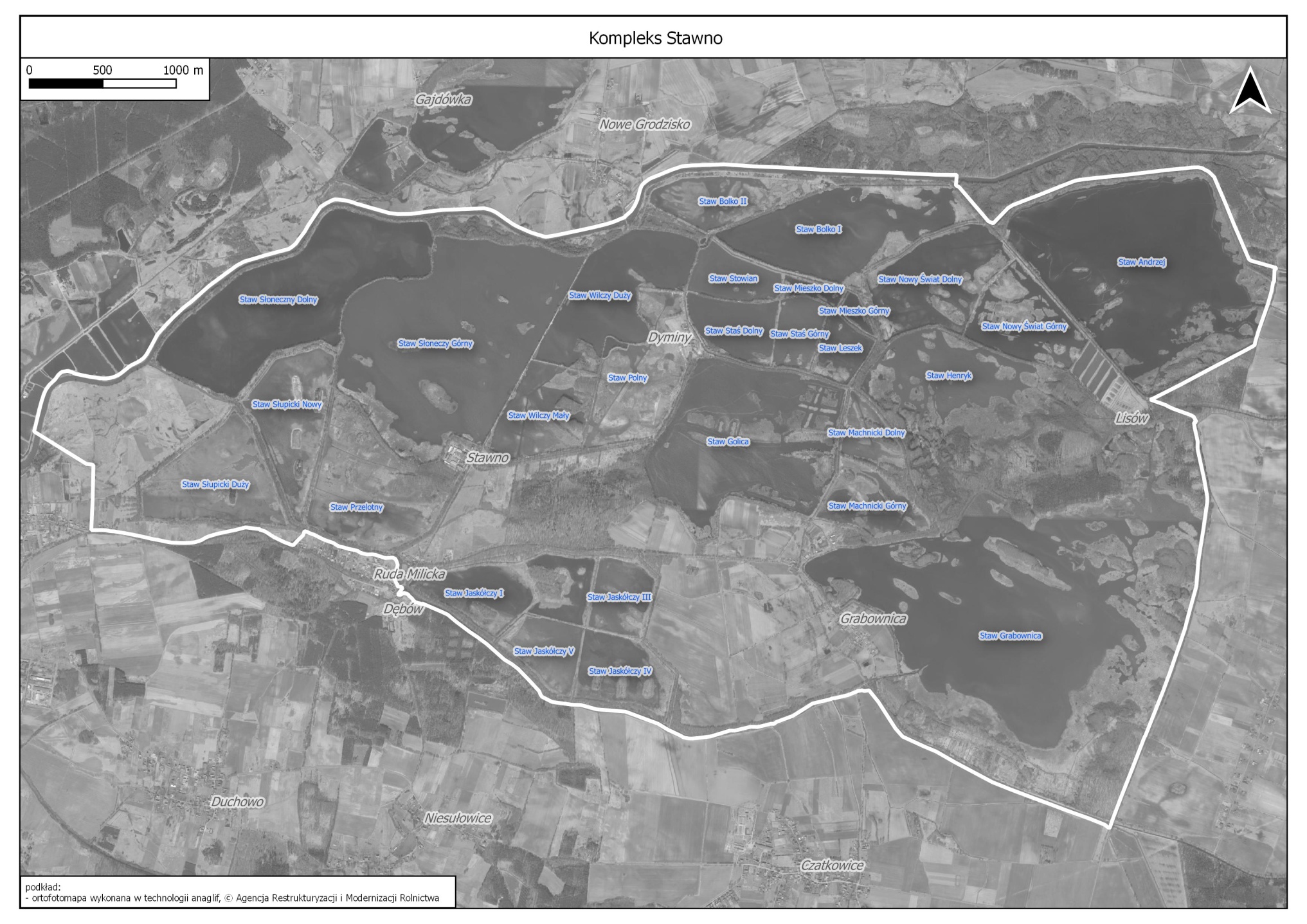 